 A $500 couch is marked up 20%.  What is the new price of the couch?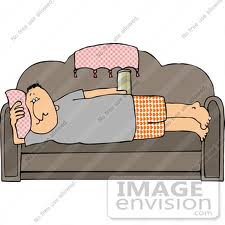 I get a 15% discount at Ann Taylor Loft.  If I find a shirt I like for $20, how much will I have to pay for it? 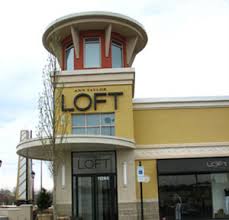  A playstation game is $35, plus 10% tax.  What is the total price of the game?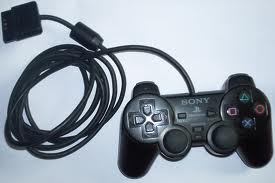  Florists mark up roses 15% for Valentine’s Day.  If a dozen roses is normally $20, how much do they cost on Valentine’s Day?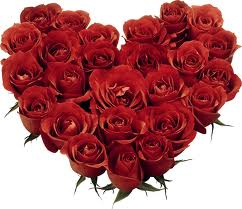 A couch priced at $300 is on sale for 40% off.  What is the sale price of the couch?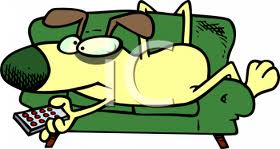 My bill came to $40.  I am going to leave a 20% tip because the waitress was just SO awesome.  How much will I spend in total?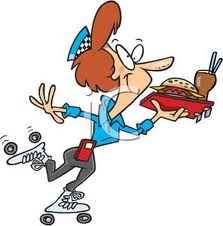  My hair cut costs $40, but I also tip the girl 20%.  What is the total cost for me to get my hair cut? 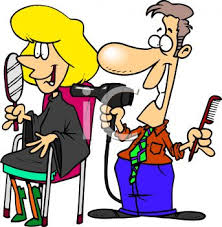  A pair of jeans priced $20 are subject to 5% sales tax.  How much are the jeans?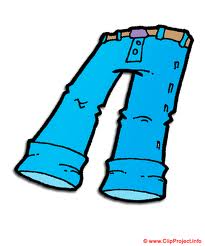 The dinner bill came to $60, and you leave a 10% tip.  What is the total bill? 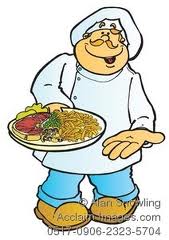  A pair of flip-flops costs $10, plus 5% sales tax.  How much are the flip flops?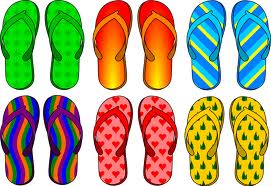 I got a pedicure for $30, and I tipped the girl 10%.  How much was my total bill?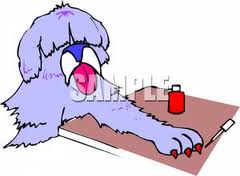  A retailer marks their clothing up 20% over the wholesale price.  How much would a $10 shirt retail for? 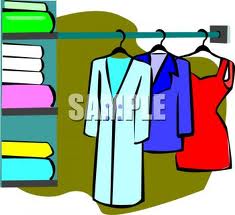  On a super clearance special, soccer cleats were marked down 65% off.  If the cleats are normally $40, what is the sale price? 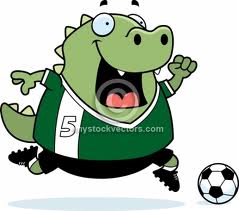  Alisha wants to buy a pair of sunglasses priced $10.  How much will the sunglasses cost after 5% sales tax? 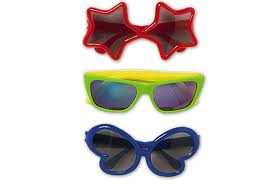  On a test of 40 questions, Heather answered 80% of them correct.  How 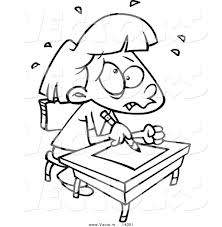 many questions did Heather get correct?  I planted 20 trees in my backyard, and 90% of them survived.  How many trees survived?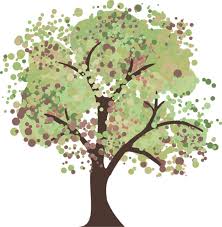 